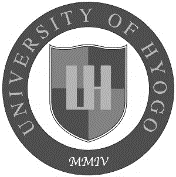 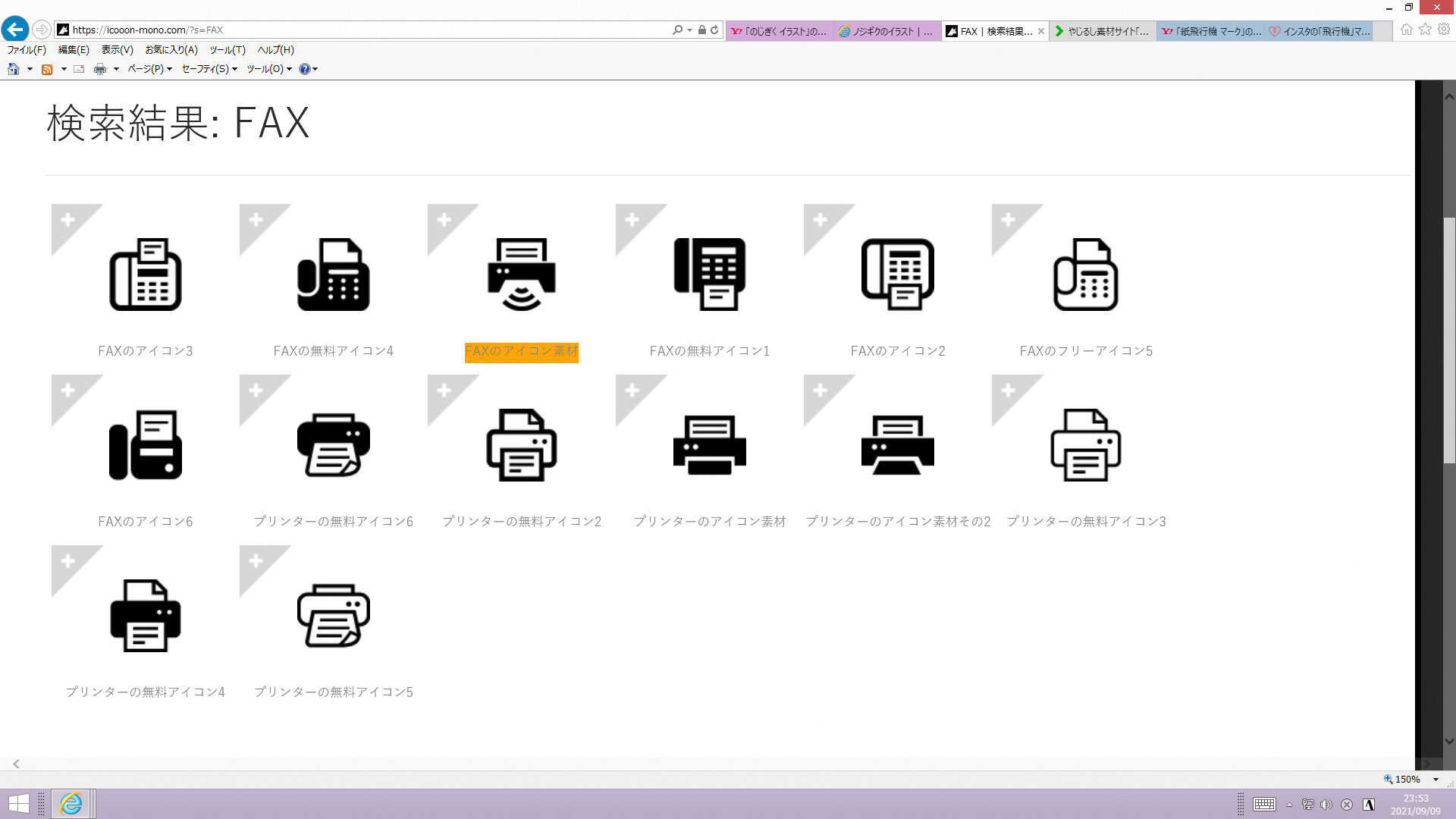 兵庫県立大学姫路工学キャンパス学務課　宛FAX:０７９－２６７－４８１６E-mail：gakumu_kougaku@ofc.u-hyogo.ac.jp兵庫県立大学工学部「出前講義」申込書（ふりがな）学校名（　　　　　　　　　　　　　　　　　　　　　　　　　　）住所〒　　　－　　　　申込責任教員名役職：氏名：TEL：FAX：E-mail：希望日時第１希望　　　月　　日（ 　 ）　　　：　　　～　　　：　　　第２希望　　　月　　日（ 　 ）　　　：　　　～　　　：　　　第３希望　　　月　　日（ 　 ）　　　：　　　～　　　：　　　第１希望（No：　　、講師名：　　　　　　）テーマ：　　　　　　　　　　　　　　　　　　　　　　　　　　　希望講義テーマ第２希望（No：　　、講師名：　　　　　　）テーマ：　　　　　　　　　　　　　　　　　　　　　　　　　　　第３希望（No：　　、講師名：　　　　　　）テーマ：　　　　　　　　　　　　　　　　　　　　　　　　　　　参加生徒学年：　　　年生（参加人数　　　　　人）駐車場利用可否□利用可　　□利用不可利用可能な備品□プロジェクタ（ケーブル込み）　□スクリーン　□黒板(ホワイトボード)備　　考※連絡事項があれば記載してください。